Муниципальное общеобразовательное учреждение «Лихославльская средняя общеобразовательная школа №2»Социальный проект 1 «б» классапо теме: «Новогодние чудеса»Подготовили ученики 1 «б» классаРуководитель: Орлова И.В.2013 г.Тема проекта: «Новогодние чудеса»Цели проекта: Воспитательная цель:  формирование гражданской активности у учащихся младших классоврешение проблем межвозрастного взаимодействия учащихся младших классов школы и дошкольниковУчебная цель: формирование в ходе проектной деятельности метапредметных умений: поисковых, информационных, коммуникативных.     Задачи:        - расширение пространства взаимодействия детей с окружающим миром;       - создание среды, стимулирующей индивидуальную реализацию личностных качеств ребенка, его социальный успех;       -воспитание толерантность, умение работать в команде.Сроки реализации проектаПериод реализации проекта– с 11декабря по 24 декабря 2013 года.Ожидаемые результатыПовышенная социальная активность детейПоложительные изменения в сознании участников проекта, повышение уровня общей культуры личностиНаличие у членов проекта сформированных навыков коллективной работы по подготовке и реализации реального социально полезного делаПовышение уверенности и формирование положительного отношения к школе дошкольников.Ход работы над проектом «Новогодние чудеса». Реализация этапов.Этап 1. Изучение проблемы.Этап 2 . Привлечение участников для решения данного социального проекта.Этап 3.  Определение цели, задач социального проекта.Этап 4.  Определение содержания социального проекта. Составление плана работы. Распределение обязанностей.Этап 5.  Определение необходимых ресурсов. Этап 6. Проведение плановых мероприятий.Этап 7.Подведение итогов.
Стихи для поздравления дошкольниковК детям елочка пришла К детям ёлочка пришла,
Снег на ветках принесла.
Нужно ёлочку согреть
Платье новое одеть.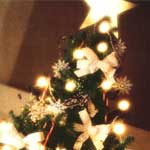 Ярко звёздочки блестят,
Ярко лампочки горят,
Бусы разные висят -
Замечательный наряд!Музыканты, поскорей
Заиграйте веселей!
Станем дружно в хоровод,
Здравствуй, здравствуй, Новый год!Елка

Одиноко вырастала 
Елка стройная в лесу, 
Холод смолоду узнала, 
Часто видела грозу.

Но, покинув лес родимый, 
Елка бедная нашла 
Уголок гостеприимный, 
Новой жизнью зацвела.

Вся огнями осветилась, 
В серебро вся убралась, 
Словно вновь она родилась, 
В лучший мир перенеслась.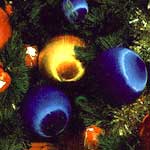 Долгожданный Новый год
Мы встречаем вместе,
Будет дружный хоровод,
И стишки, и песни.

Пусть на ёлке огоньки
Загорятся ярко,
И на праздник Дед Мороз
Принесет подарки.
Если в доме пахнет елкой —
Знает точно детвора,
Что до праздника — недолго,
Можно ждать уже с утра.

Ждать тортов, конфет, хлопушек;
Ждать, когда же он придет —
Дед Мороз с мешком игрушек,
И подарок принесет?

Чтоб на стул скорей запрыгнуть
Перед всем честным народом,
Стих прочесть и звонко крикнуть:
«Поздравляю с Новым годом!»Загадки
Дел у меня немало - 
Я белым одеялом 
Всю землю укрываю, 
В лед реки убираю, 
Белю поля, дома, 
Зовут меня ... (зима). 

Кто с огромнейшим мешком, 
Через лес идёт пешком... 
Может это Людоед?
- Нет.

Кто сегодня встал чуть свет 
И несёт мешок конфет... 
Может, это ваш Сосед?
- Нет.

Кто приходит в Новый год 
И на ёлке свет зажжёт? 
Включит нам Электрик свет?
- Нет.

Кто же это? Вот вопрос! 
Ну, конечно... (Дед Мороз)

Он приходит в зимний вечер
Зажигать на елке свечи.
Бородой седой оброс,
Кто же это?
(Дед Мороз)

Вот идет какой-то дед,
В шубу теплую одет.
На плече его - мешок,
В бороде его - снежок.
(Дед Мороз)Мы купили вещалку 
С звездою на макушке. 
Повесили на вешалку 
Не шапки, а игрушки! 
(Елка) К нам домой под Новый год
Кто-то из лесу придет,
Вся пушистая, в иголках,
А зовут ту гостью... (елка)Встанет елочка в углу
У окошка на полу.
А на елке до макушки 
Разноцветные... (игрушки)
Какая игрушка 
Стреляет, как пушка?
(Хлопушка)  Игра «Доскажи словечко»И верхушку украшая,
Там сияет, как всегда,
Очень яркая, большая
Пятикрылая... (звезда)Елка в праздник Новый Год
Взрослых и детей зовет.
Приглашает весь народ
В новогодний … (хоровод).

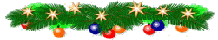 Мы для елки их купили,
В Новый Год ей подарили.
Будто сказочные почки
Светят в ветках… (огонечки).


Нарядим мы елку нашу,
Всех подружек станет краше.
В Новый Год сошьем с тобой
Елке платье с ….(мишурой).



Дед Мороз мешок большой
За своей несет спиной,
Созывает весь народ
На веселый… (Новый Год).



Всюду в этот праздник грохот!
Взрыв, за ним веселый хохот!
Очень шумная игрушка –
Новогодняя… (хлопушка.)



Новогодние шары –
Лучший дар для детворы.
Хрупок, сказочен и ярок
Этот праздничный … (подарок).


Дед мороз пришел к нам в гости
С хрупкой, белоснежной гостьей.
Он назвал ее дочуркой.
Эта девочка… (Снегурка).            Модель поздравительной открытки для дошкольников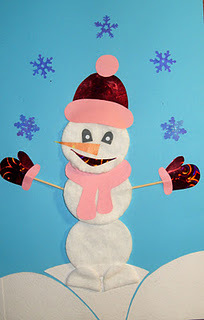                                 Творческий отчетСоциальный проект 1 «б» класса по теме: «Новогодние чудеса»Новый год самый долгожданный праздник для всех детей. И это не удивительно. Его сопровождают подарки, нарядная елка, вкусные угощения. А ещё под Новый год случаются чудеса… и их можно творить самим!Участники проектаМы решили подарить маленькое «чудо» тем, кто только на следующий год начнет свою школьную жизнь, - будущим первоклассникам, ребятам « Школы познавательного развития»          Постановка социальной проблемыИтак, скоро праздник. И для ребят это первый Новый год в нашей школе. Очень хочется, чтобы это событие им запомнилось. Мы решили, что создание веселого предновогоднего настроения – будет хорошим подарком для них. А ещё они должны знать, что в этой школе есть мы, те, на кого они могут положиться.Постановка цели и определение задачЦель проекта –изготовление поздравительных открыток к «Новому году» В ходе обсуждения мы решили, что праздник для дошкольников должен быть ярким и запоминающимся. Но что для этого нужно сделать? Во-первых, подготовить стихи и загадками. Во-вторых, созданию праздничного настроения способствует преобразованная обстановка – значит нужно украсить кабинет. В-третьих, какой же Новый год без подарков – значит необходимо подготовить для ребят открытки.            Реализация задуманногоПраздник решено было устроить 24 декабря. Вот как он проходил.После вступительного слова классного руководителя, мы прочитали ребятам «новогодние» стихотворения. «Сложные загадки». Дошкольникам очень понравились наши загадки, ни одна из них не осталась нерешенной. Чудо-открытки. Настоящим сюрпризом для ребят стали наши поздравительные открытки. Да, уроки труда не прошли даром…Танец с дедом Морозом . Веселый танец мы танцевали вместе с малышами, а помогал на дед Мороз с экрана проектора. (Электронная физкультминутка).             ФиналПраздник удался на славу! Ребята благодарили нас и не хотели отпускать. Ну, ничего, скоро увидимся!!!